 TANTÁRGY ADATLAPés tantárgykövetelményekCím:SZÁMÍTÓGÉPES MODELLEZÉS- SKETCHUPTárgykód:SZB004MN-LA-01Heti óraszám[1]:0/0/2Kreditpont: 2Szak(ok)/ típus[2]:Építészmérnök osztatlan 2,4,6,8,10. sz.Duális építészmérnök Bsc. 2,4,6. sz.Építészmérnök Bsc. 2,4,6,8. szÉpítész Msc. 2. sz.Építőművész Ba. 2,4,6. sz.Építőművész Ma. 2,4. sz.Tagozat[3]:NappaliKövetelmény[4]:Félévközi jegyMeghirdetés féléve[5]:2018. tavaszi félévNyelve:MagyarElőzetes követelmény(ek):nincsOktató tanszék(ek)[6]:Épületszerkezetek – Energiadesign tanszékTárgyfelelős:dr. Széll Attila Béla  egyetemi docensCélkitűzése:A tárgy célja, hogy a hallgatókat bevezesse a térbeli tervezés rejtelmeibe, megalapozva ezzel egy szemléletet mely a generatív tervezés alapjául szolgál. Az alkalmazott program a SketchUp, mely rendszer és módszer a háromdimenziós modellezéshez. Egy háromdimenziós tervező és modellező környezet mely lehetővé teszi a felhasználók számára megrajzolni a tárgy körvonalait vagy határvonalait két dimenzióban, a papír és ceruzához hasonló, ismert módon. A felhasználó által készített kétdimenziós sík felületek aztán húzhatók és tolhatók a környezetben a szerkesztő eszközökkel könnyen és intuitív módon modellezve háromdimenziós testeket és geometriákat.Célkitűzése:A tárgy célja, hogy a hallgatókat bevezesse a térbeli tervezés rejtelmeibe, megalapozva ezzel egy szemléletet mely a generatív tervezés alapjául szolgál. Az alkalmazott program a SketchUp, mely rendszer és módszer a háromdimenziós modellezéshez. Egy háromdimenziós tervező és modellező környezet mely lehetővé teszi a felhasználók számára megrajzolni a tárgy körvonalait vagy határvonalait két dimenzióban, a papír és ceruzához hasonló, ismert módon. A felhasználó által készített kétdimenziós sík felületek aztán húzhatók és tolhatók a környezetben a szerkesztő eszközökkel könnyen és intuitív módon modellezve háromdimenziós testeket és geometriákat.Oktatási módszer:A hallgatók tanári segítséggel egy féléves feladaton keresztül sajátítják el a Sketchap Make 3D modellező programot. A feladat egy kilátó megtervezése.  7. héten félévközi a 15. héten pedig végperzentáción mutatják be a hallgatók munkáikat melyek során tanári vezetéssel csoportosan  elemezük és értékeljük azokat.Oktatási módszer:A hallgatók tanári segítséggel egy féléves feladaton keresztül sajátítják el a Sketchap Make 3D modellező programot. A feladat egy kilátó megtervezése.  7. héten félévközi a 15. héten pedig végperzentáción mutatják be a hallgatók munkáikat melyek során tanári vezetéssel csoportosan  elemezük és értékeljük azokat.Rövid leírás: Feladat: Tetszőleges anyagból készített  kilátó tervezése a parametrikus tervezés módszereinek felhasználásával. Törekedni kell a szerkezet forma, funkció, anyag egységére. A tervezést a természetben található formák, algoritmusok inspirálják. A felkészülés, analízis során feladat a biomimetikus építészet alapjainak megismerése.Követelmények a szorgalmi időszakban:A foglalkozásokon való részvétel:- A TVSZ előírásainak betartása kötelező.- Az előadásokon a részvétel kötelező.- Mulasztások száma a TVSZ. 40.§ alapján.A félévközi munka és az aláírás minimális feltételei:  a., A féléves tervfeladat határidőre történő beadása, prezentálása és a minimális pontszám    megszerzése.b., A makett határidőre történő beadása és a minimális pontszám megszerzése.a.Féléves tervfeladatKilátó tervezése adott helyszínre.Beadandó munkarészek: 3D, méretekkel és az ábrák léptékével ellátott rajzok a kilátó minden nézetéről (elölnézet, oldalnézet, keresztmetszet). A rajzokat Sketchup Make programmal, a megértést legjobban segítő megoldásokkal kell elkészíteni.Egy maximum 500 szavas koncepció leírás, A4 laponFélévközi prezentáció  7. héten 2018.03.19.Vég prezentációja 15. héten 2018.05.14.Terv és makett leadás 15. héten az  utolsó gyakorlati órán 2018.05.14. digitálisan.A tanulmányok végső leadása és a prezentáció pótlása 2018.05.21.-án, 9.00-12.00 óra között a b321. irodában.Elérhető pontok:  80p    min.  40p        b.MakettA félév során 1db makettet kell készíteni.A léptékét a gyakorlatvezető határozza meg. Anyaga tetszőleges lehet 3D nyomatással is.A munkaközi makett félévközi bemutatása a 7. héten 2018.03.19.Beadás a 15. héten az utolsó gyakorlati órán 2018.05.14. Végső leadás a vizsgaidőszak első hetében 2018. 05.21.-án, 9.00-12.00 óra között a b321. irodában.Elérhető pontok:   20p,    min.: 10pA félévi munka értékelése:A félévi munka alapján maximum 100 pont szerezhető, a minősítés az alábbiak szerint történik:		 88 – 100 pont	(5) jeles		 81 – 87 pont	(4) jó		 63 – 80 pont	(3) közepes		 50 – 62 pont 	(2) elégséges		 50  pont alatt   (1) elégtelenPótlási lehetőségek:Pótlás, javítás a vizsgaidőszak első hetében 2018. 05.21.-án, 9.00-12.00 óra között a b321. irodában.Konzultációs lehetőségek:Konzultációra a gyakorlati órákon, illetve a gyakorlatvezetők heti fogadó óráján van lehetőség,hétfőn: 16.30-17.30 óra között a b321-es irodában.Ajánlott szakirodalom:https://www.facebook.com/search/top/?q=sketchup%20tutorialsBIOMIMETIC ARCHITECTURE Szeminar 2011-2012Vaisali K B070225 ARTantárgykurzusok a 2017/2018. tanév  II. félévében:Részletes tantárgyprogram:Dr.Széll Attila Béla e.docens   Pécs , 2018. jan.28.Rövid leírás: Feladat: Tetszőleges anyagból készített  kilátó tervezése a parametrikus tervezés módszereinek felhasználásával. Törekedni kell a szerkezet forma, funkció, anyag egységére. A tervezést a természetben található formák, algoritmusok inspirálják. A felkészülés, analízis során feladat a biomimetikus építészet alapjainak megismerése.Követelmények a szorgalmi időszakban:A foglalkozásokon való részvétel:- A TVSZ előírásainak betartása kötelező.- Az előadásokon a részvétel kötelező.- Mulasztások száma a TVSZ. 40.§ alapján.A félévközi munka és az aláírás minimális feltételei:  a., A féléves tervfeladat határidőre történő beadása, prezentálása és a minimális pontszám    megszerzése.b., A makett határidőre történő beadása és a minimális pontszám megszerzése.a.Féléves tervfeladatKilátó tervezése adott helyszínre.Beadandó munkarészek: 3D, méretekkel és az ábrák léptékével ellátott rajzok a kilátó minden nézetéről (elölnézet, oldalnézet, keresztmetszet). A rajzokat Sketchup Make programmal, a megértést legjobban segítő megoldásokkal kell elkészíteni.Egy maximum 500 szavas koncepció leírás, A4 laponFélévközi prezentáció  7. héten 2018.03.19.Vég prezentációja 15. héten 2018.05.14.Terv és makett leadás 15. héten az  utolsó gyakorlati órán 2018.05.14. digitálisan.A tanulmányok végső leadása és a prezentáció pótlása 2018.05.21.-án, 9.00-12.00 óra között a b321. irodában.Elérhető pontok:  80p    min.  40p        b.MakettA félév során 1db makettet kell készíteni.A léptékét a gyakorlatvezető határozza meg. Anyaga tetszőleges lehet 3D nyomatással is.A munkaközi makett félévközi bemutatása a 7. héten 2018.03.19.Beadás a 15. héten az utolsó gyakorlati órán 2018.05.14. Végső leadás a vizsgaidőszak első hetében 2018. 05.21.-án, 9.00-12.00 óra között a b321. irodában.Elérhető pontok:   20p,    min.: 10pA félévi munka értékelése:A félévi munka alapján maximum 100 pont szerezhető, a minősítés az alábbiak szerint történik:		 88 – 100 pont	(5) jeles		 81 – 87 pont	(4) jó		 63 – 80 pont	(3) közepes		 50 – 62 pont 	(2) elégséges		 50  pont alatt   (1) elégtelenPótlási lehetőségek:Pótlás, javítás a vizsgaidőszak első hetében 2018. 05.21.-án, 9.00-12.00 óra között a b321. irodában.Konzultációs lehetőségek:Konzultációra a gyakorlati órákon, illetve a gyakorlatvezetők heti fogadó óráján van lehetőség,hétfőn: 16.30-17.30 óra között a b321-es irodában.Ajánlott szakirodalom:https://www.facebook.com/search/top/?q=sketchup%20tutorialsBIOMIMETIC ARCHITECTURE Szeminar 2011-2012Vaisali K B070225 ARTantárgykurzusok a 2017/2018. tanév  II. félévében:Részletes tantárgyprogram:Dr.Széll Attila Béla e.docens   Pécs , 2018. jan.28.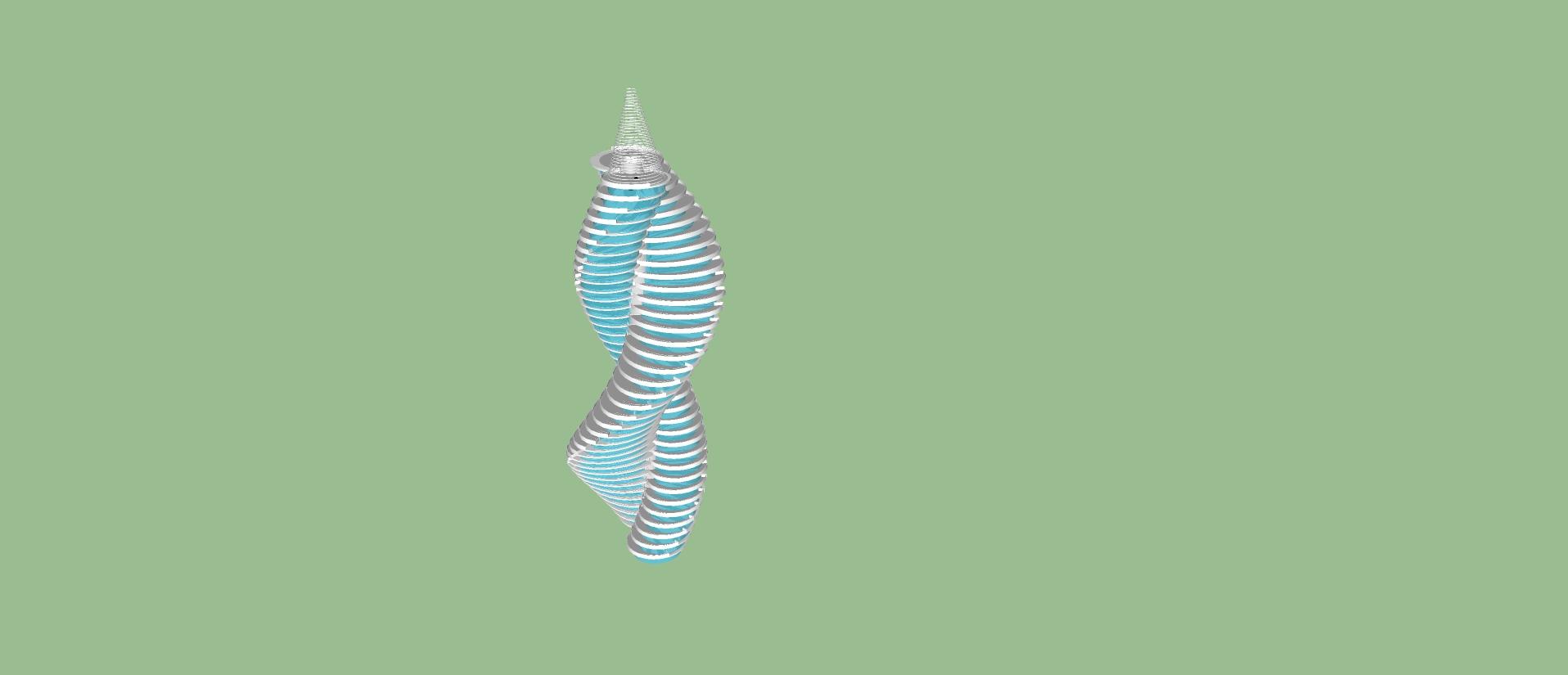 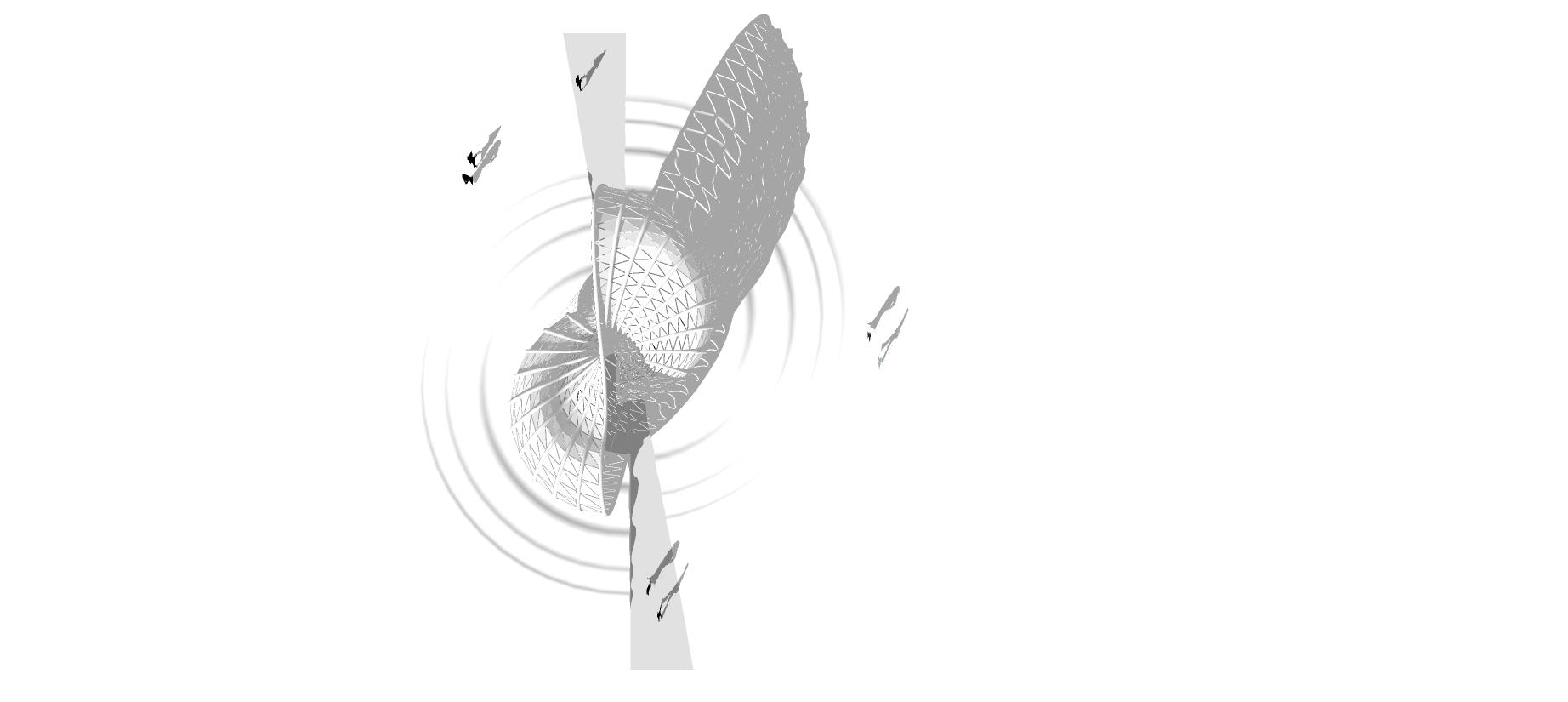 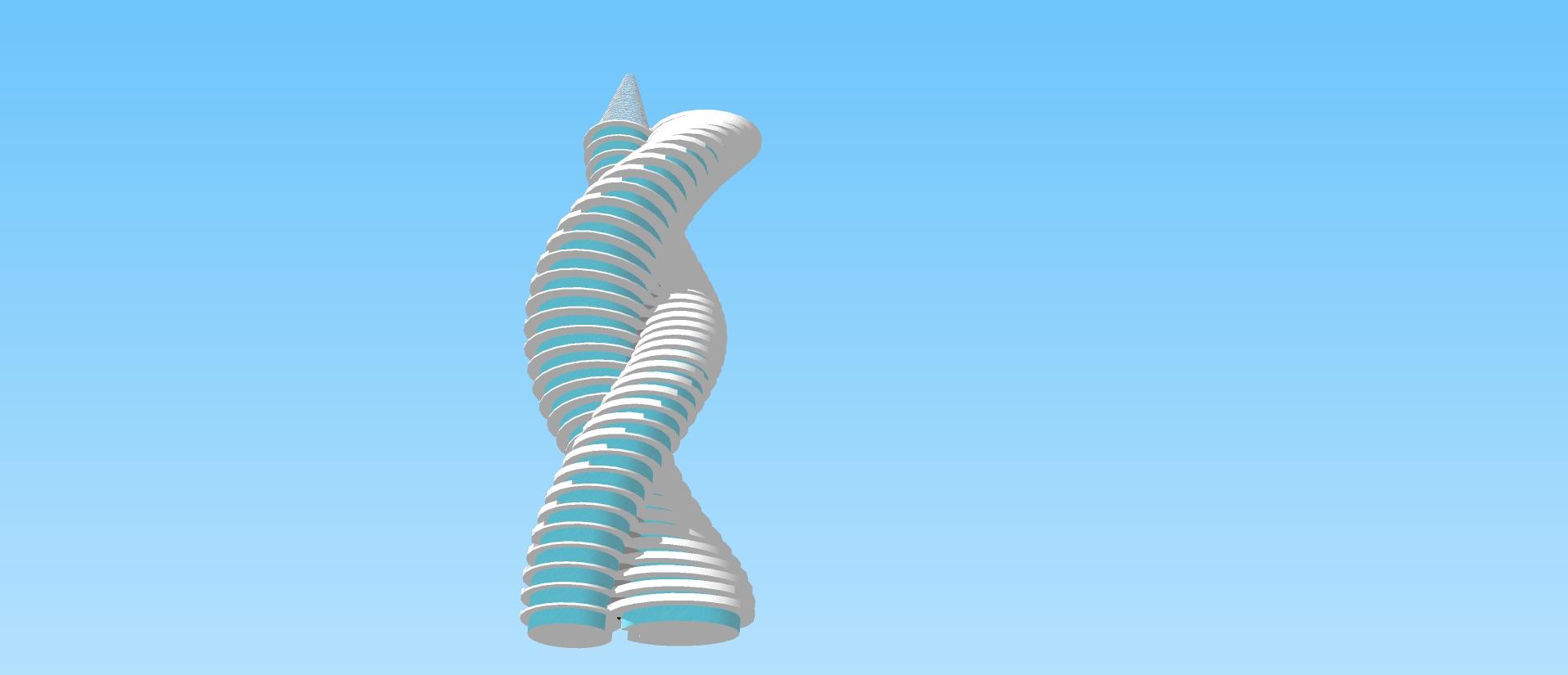 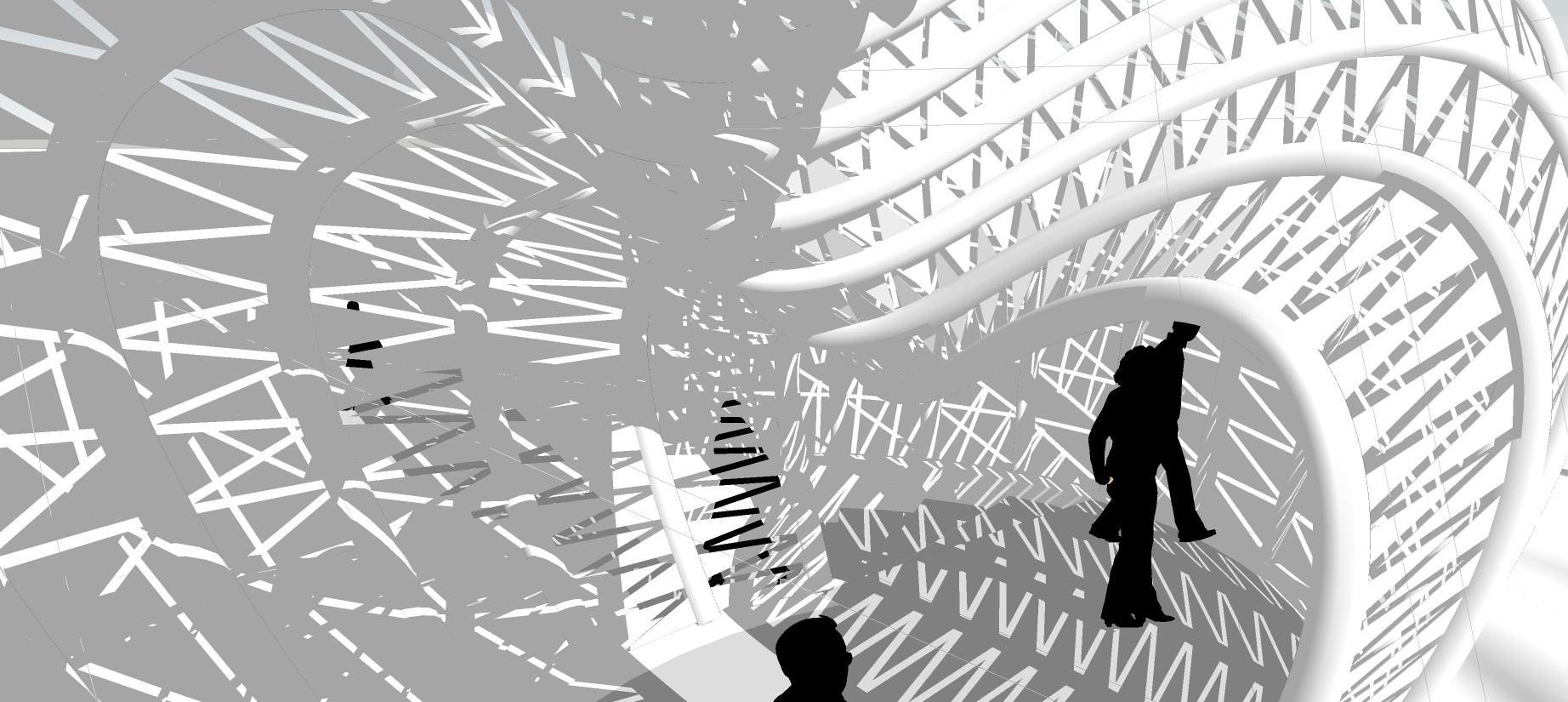 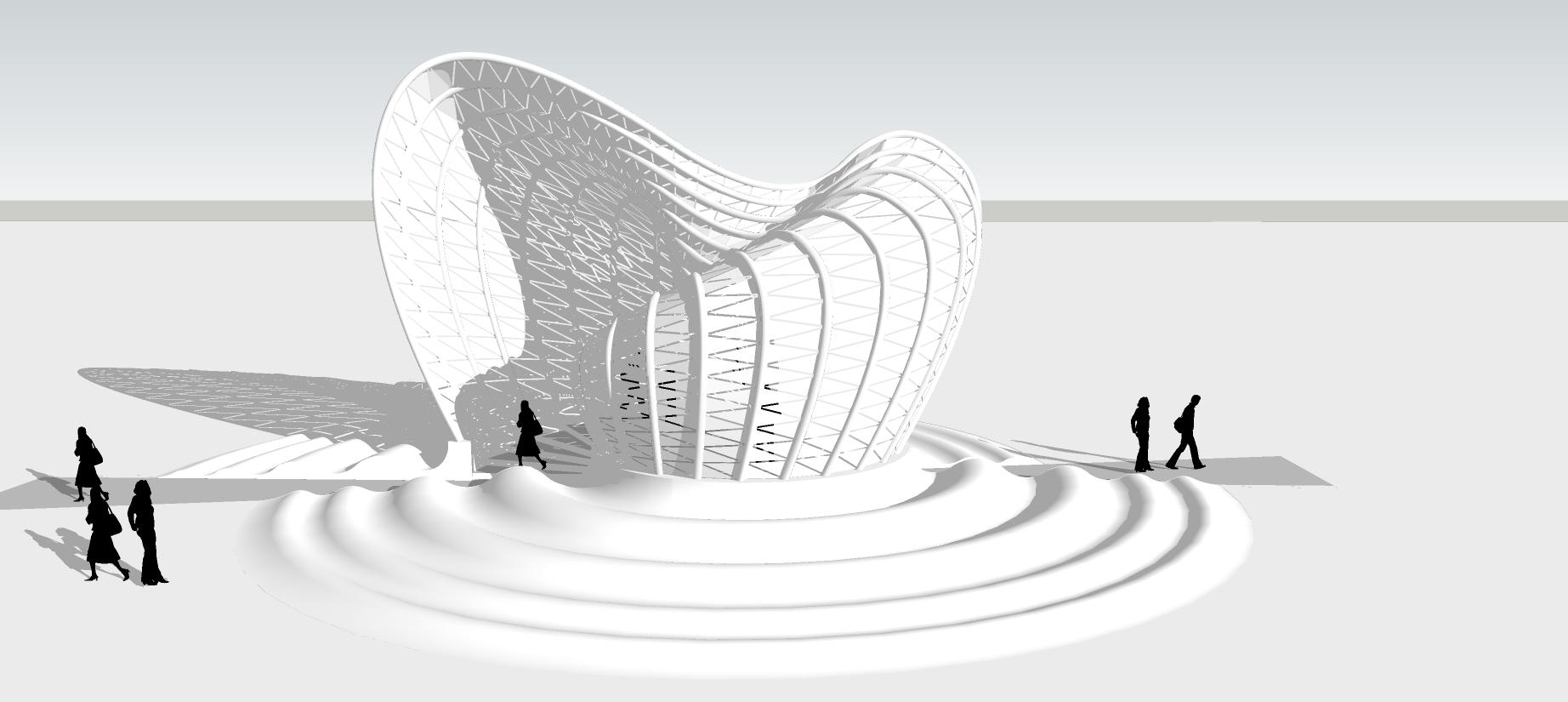 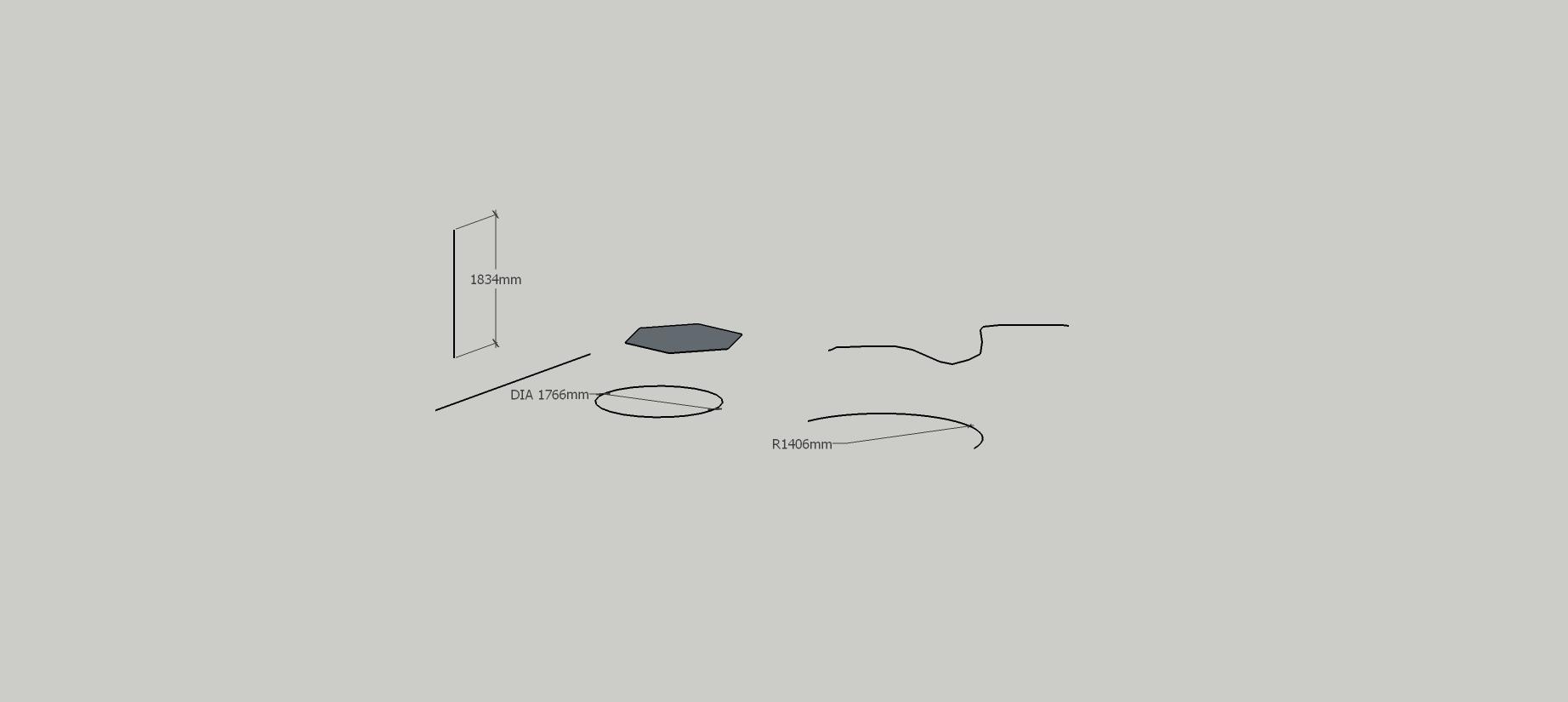 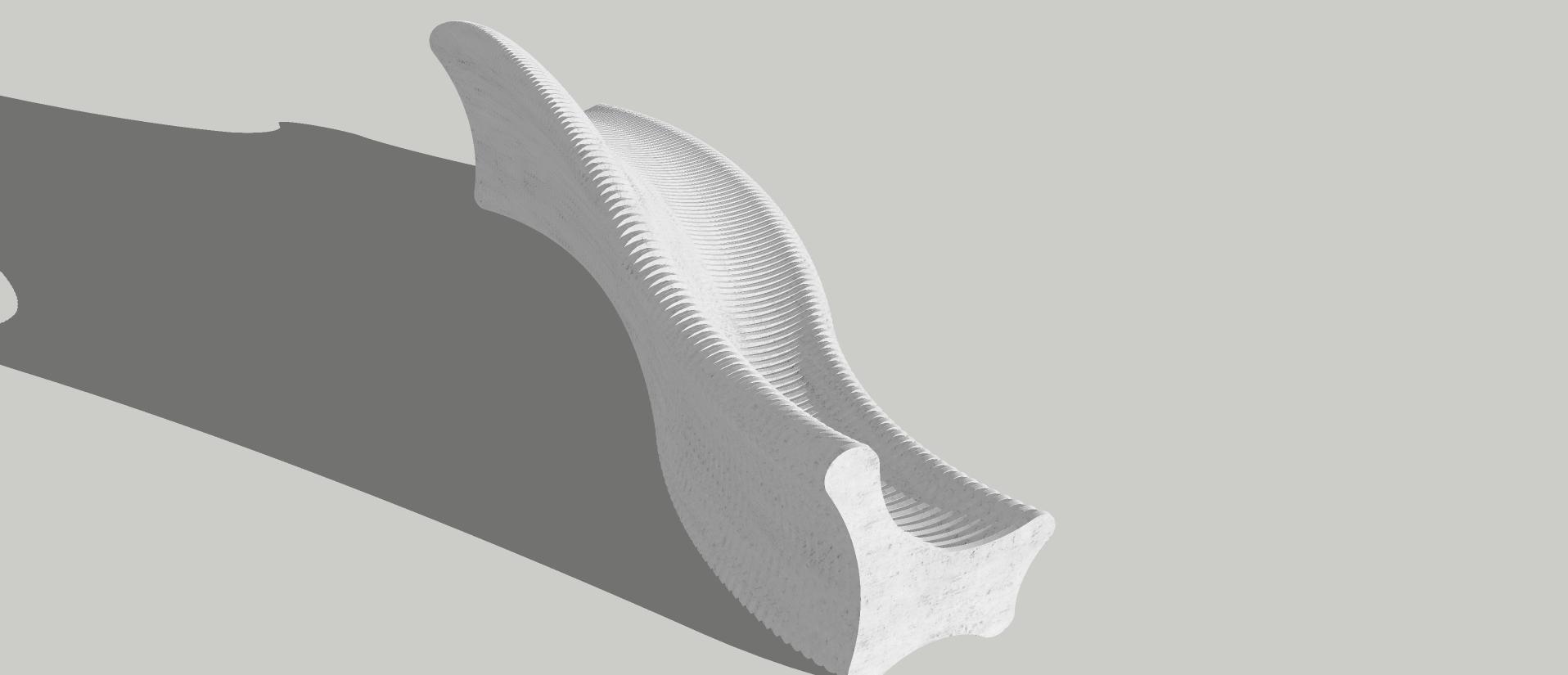 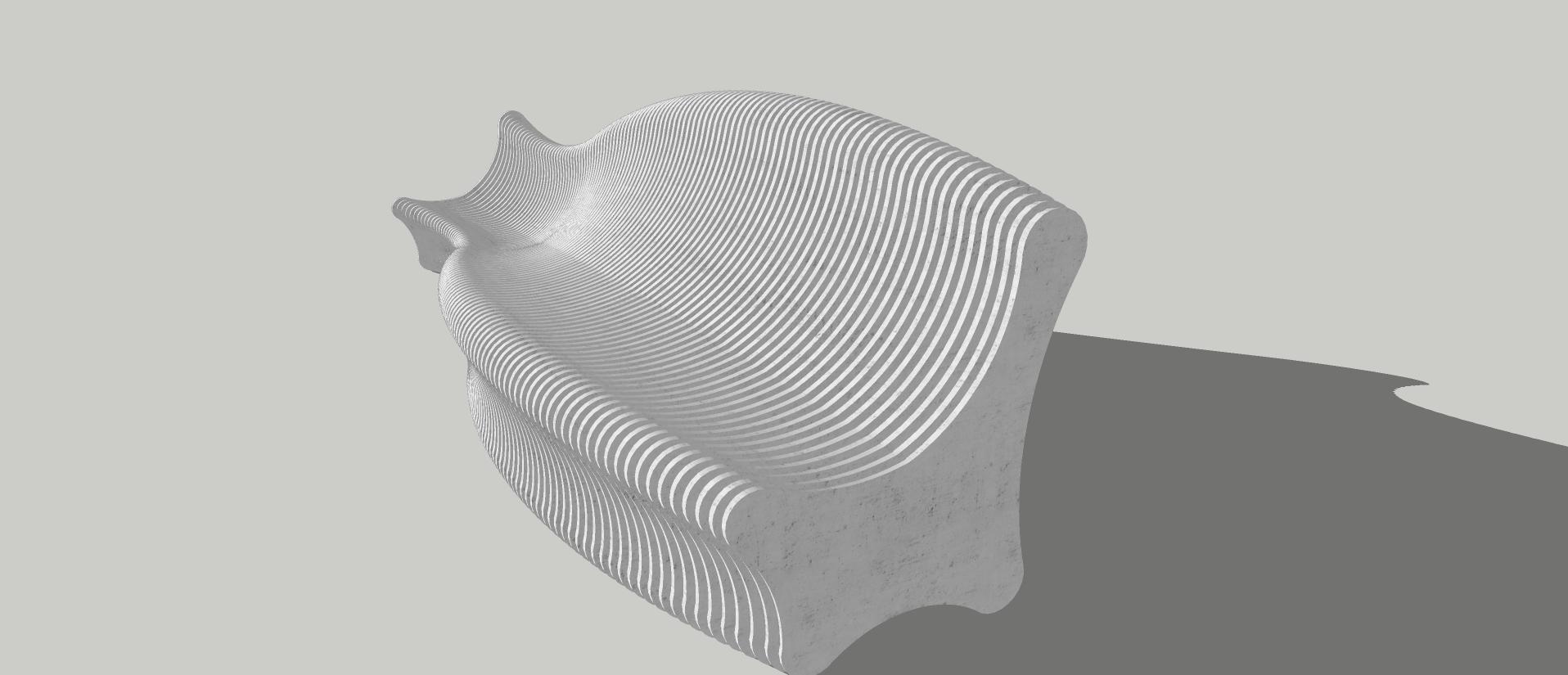 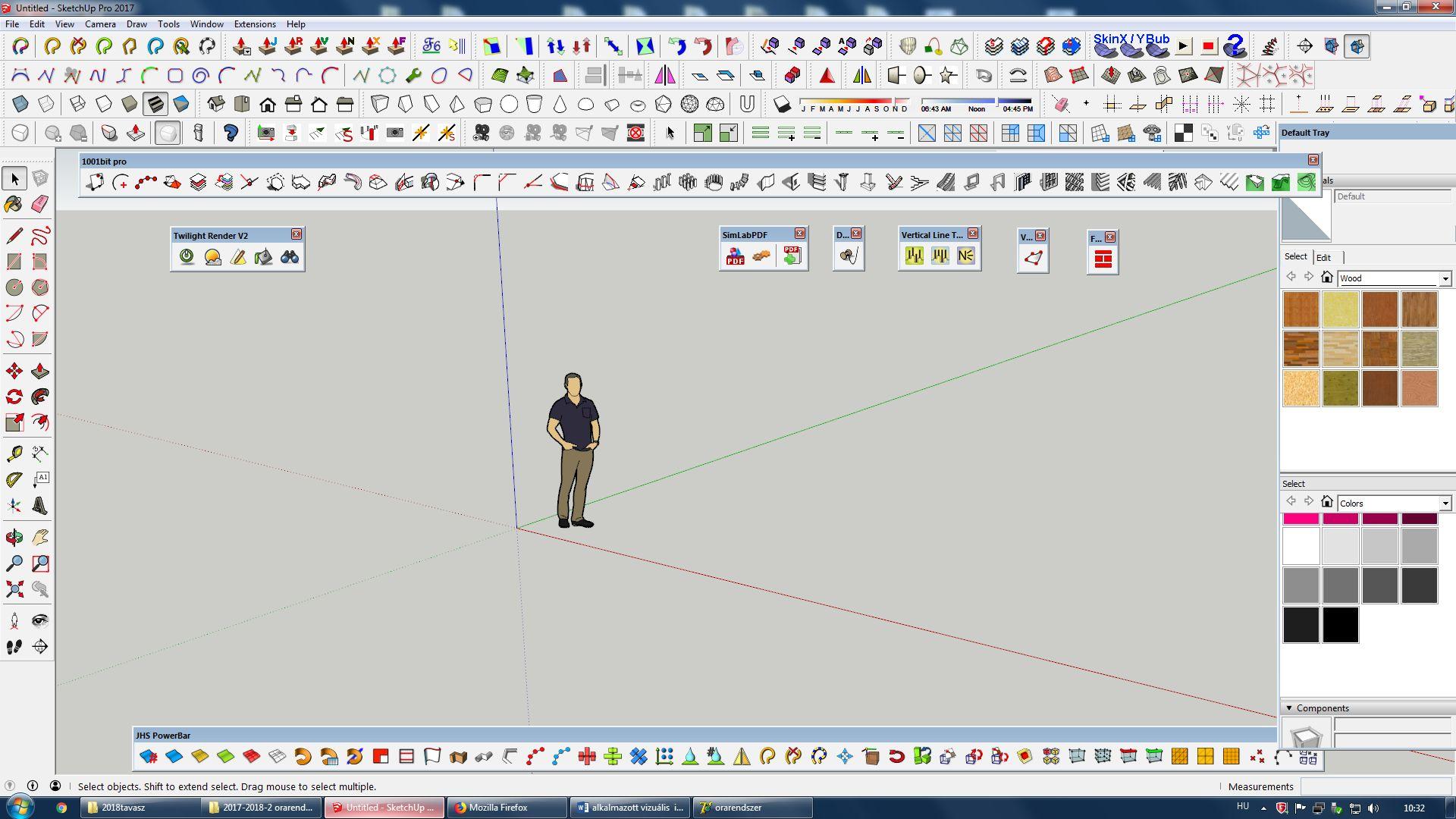 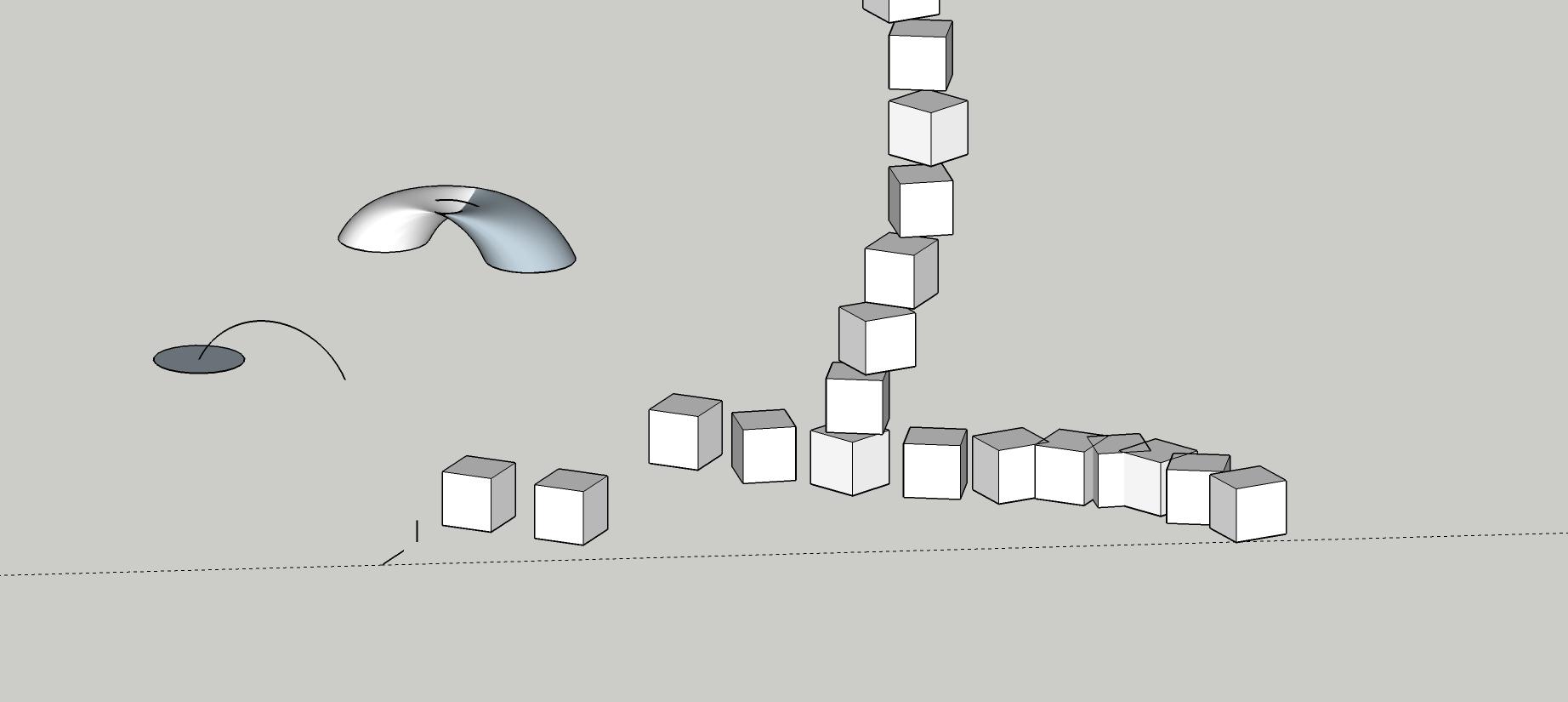 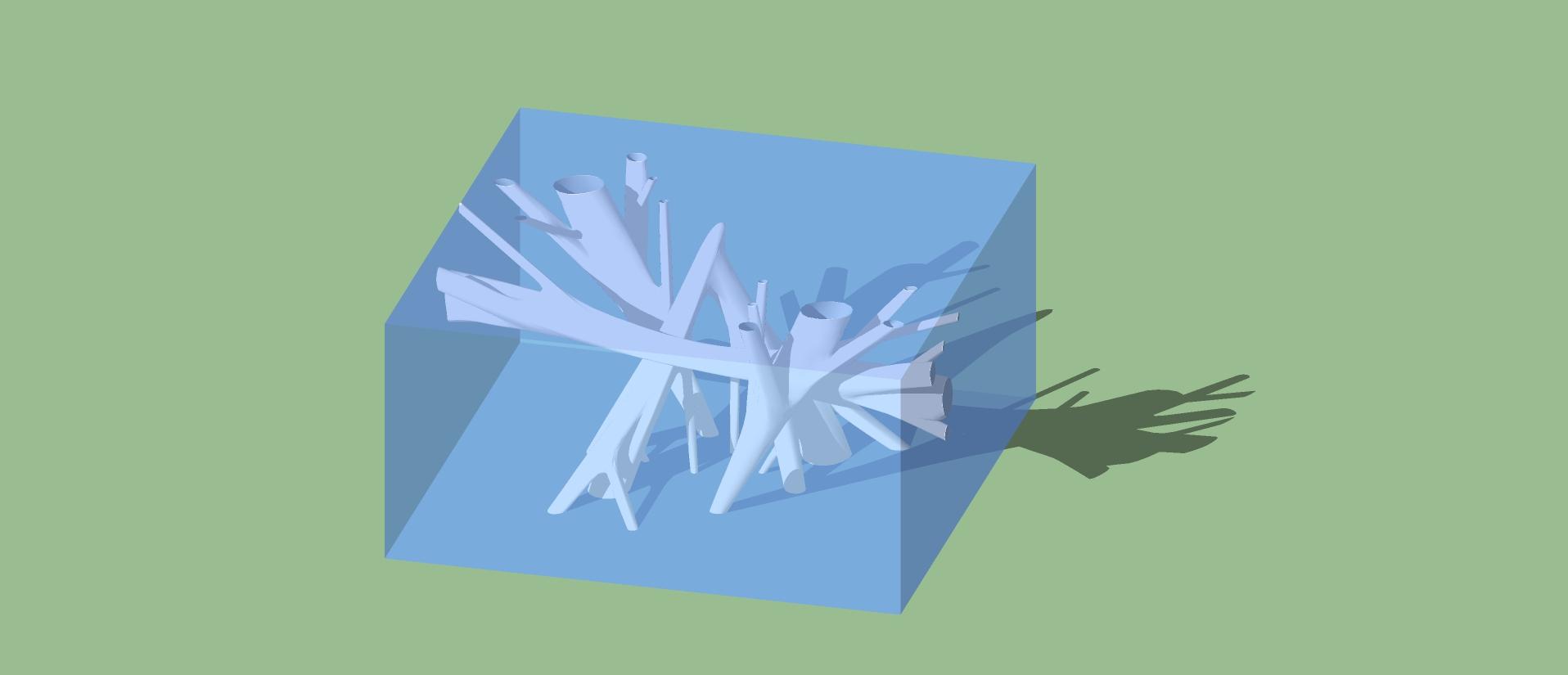 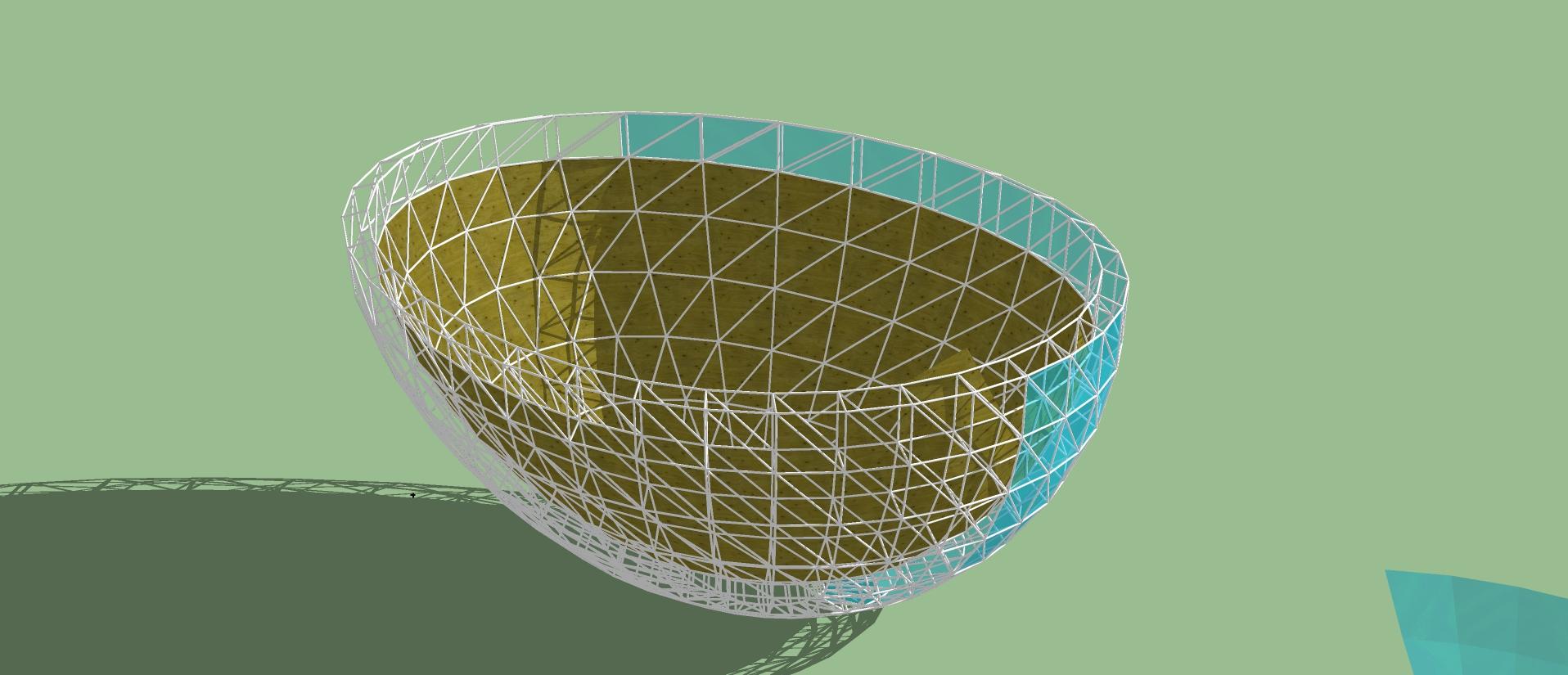 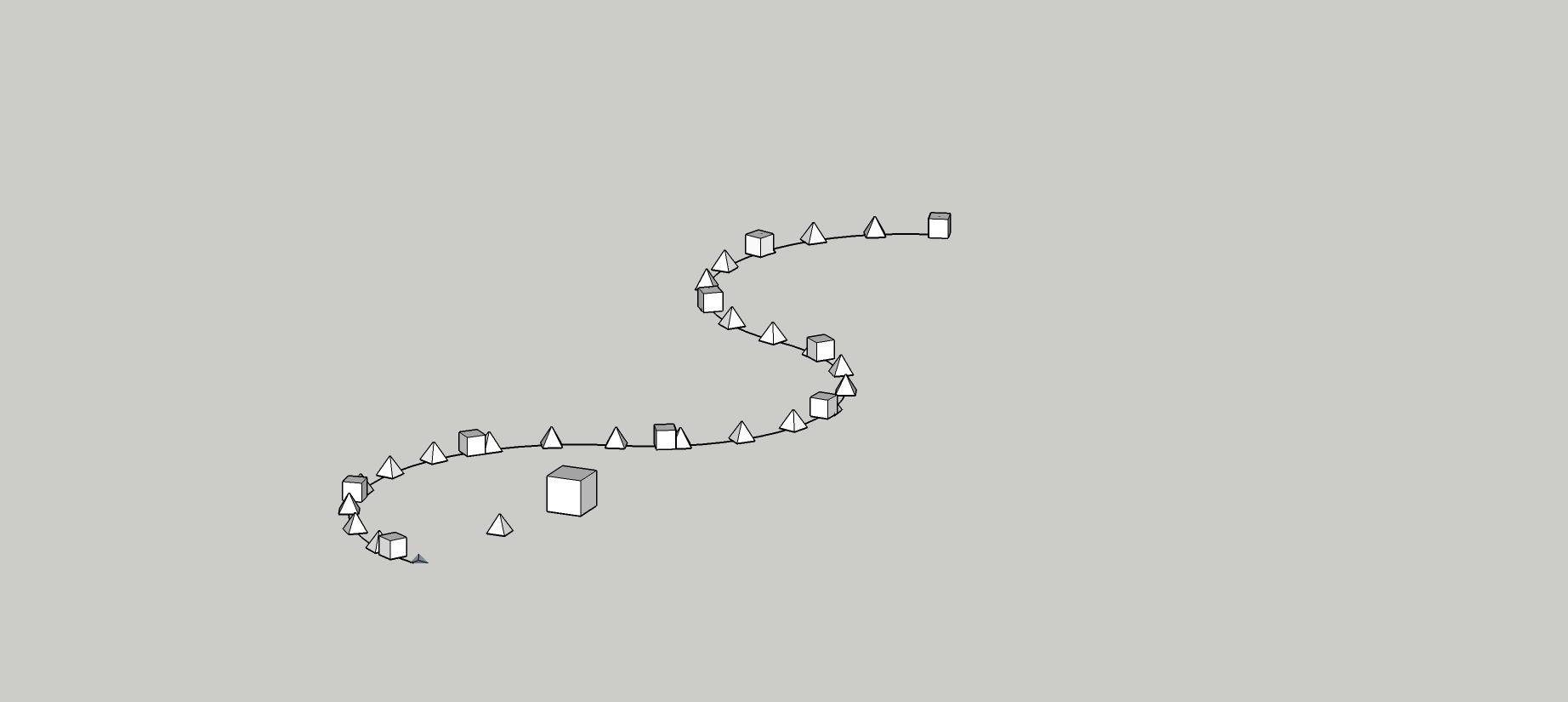 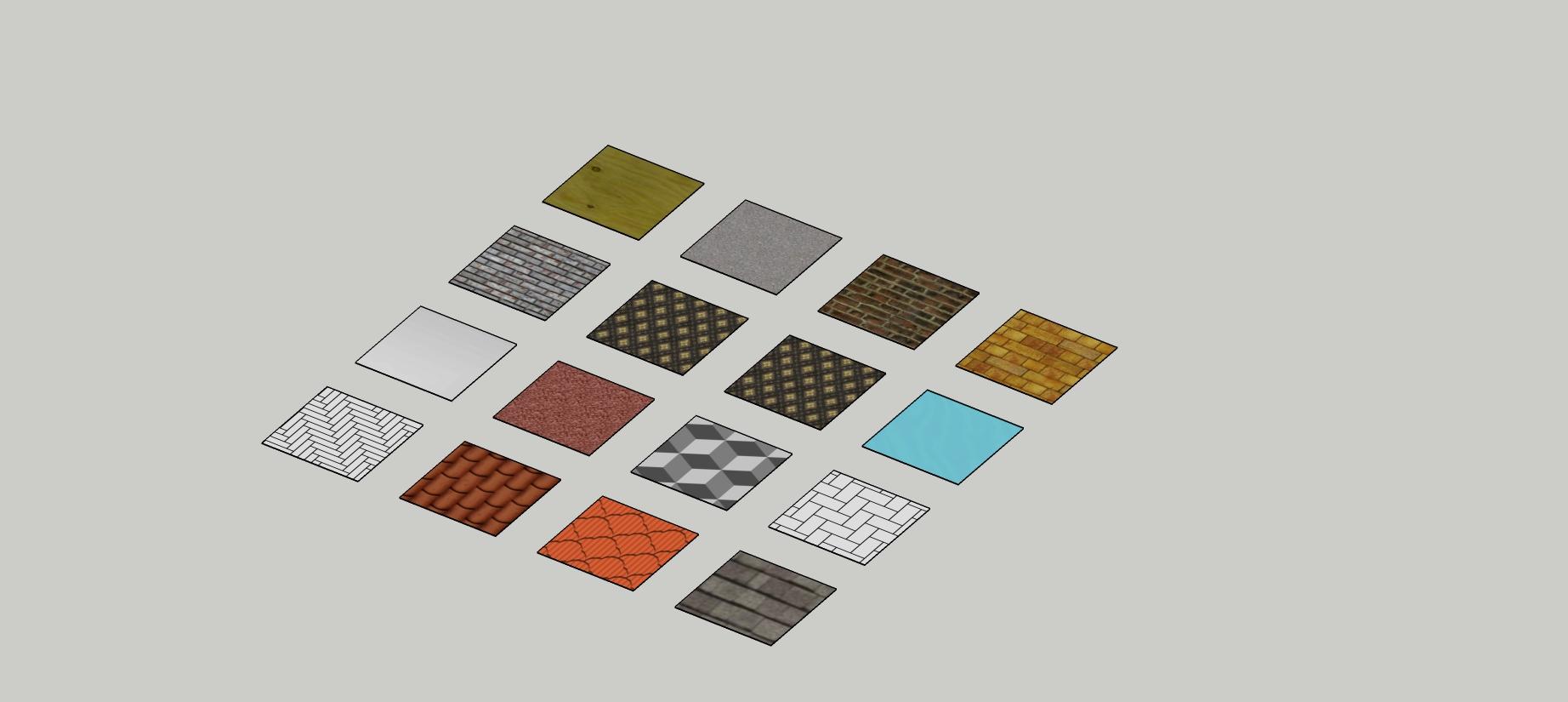 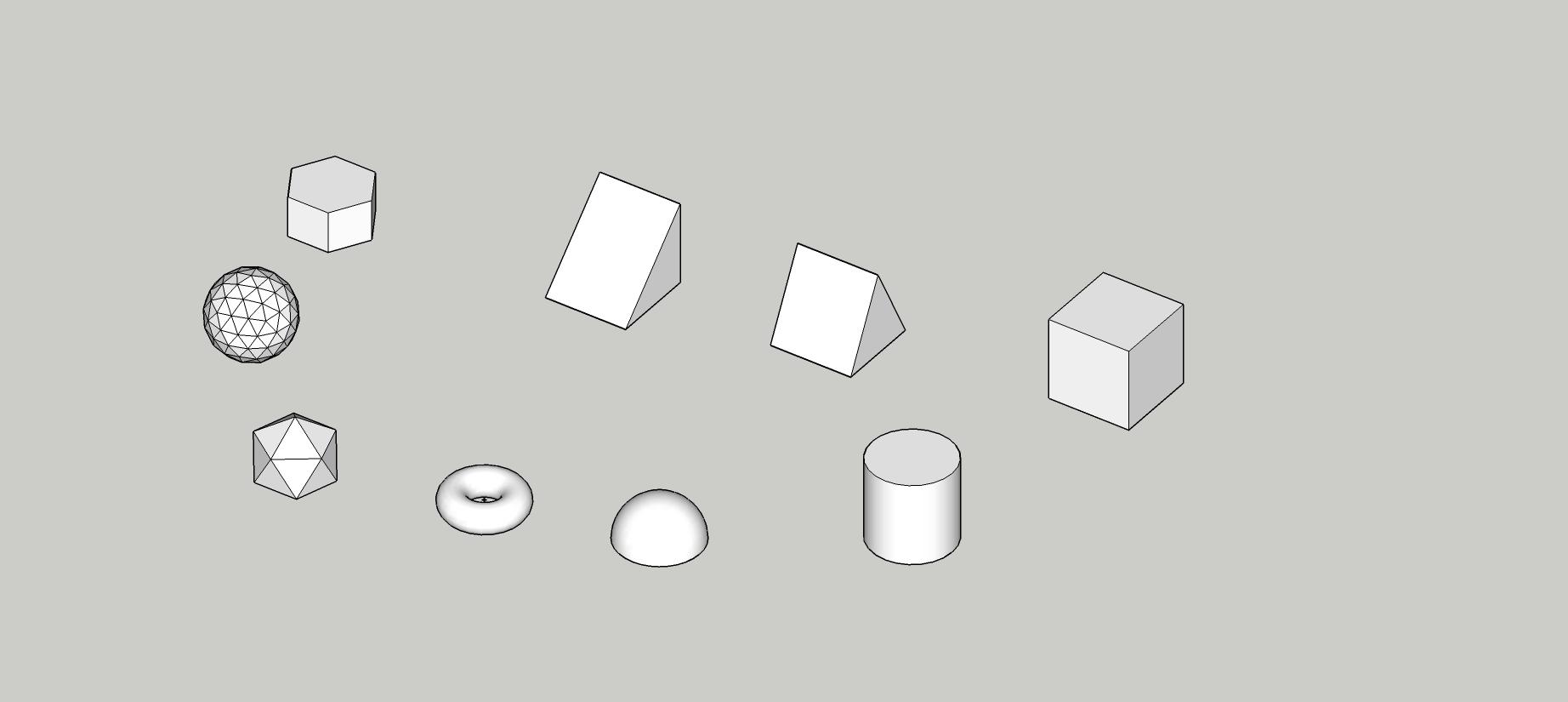 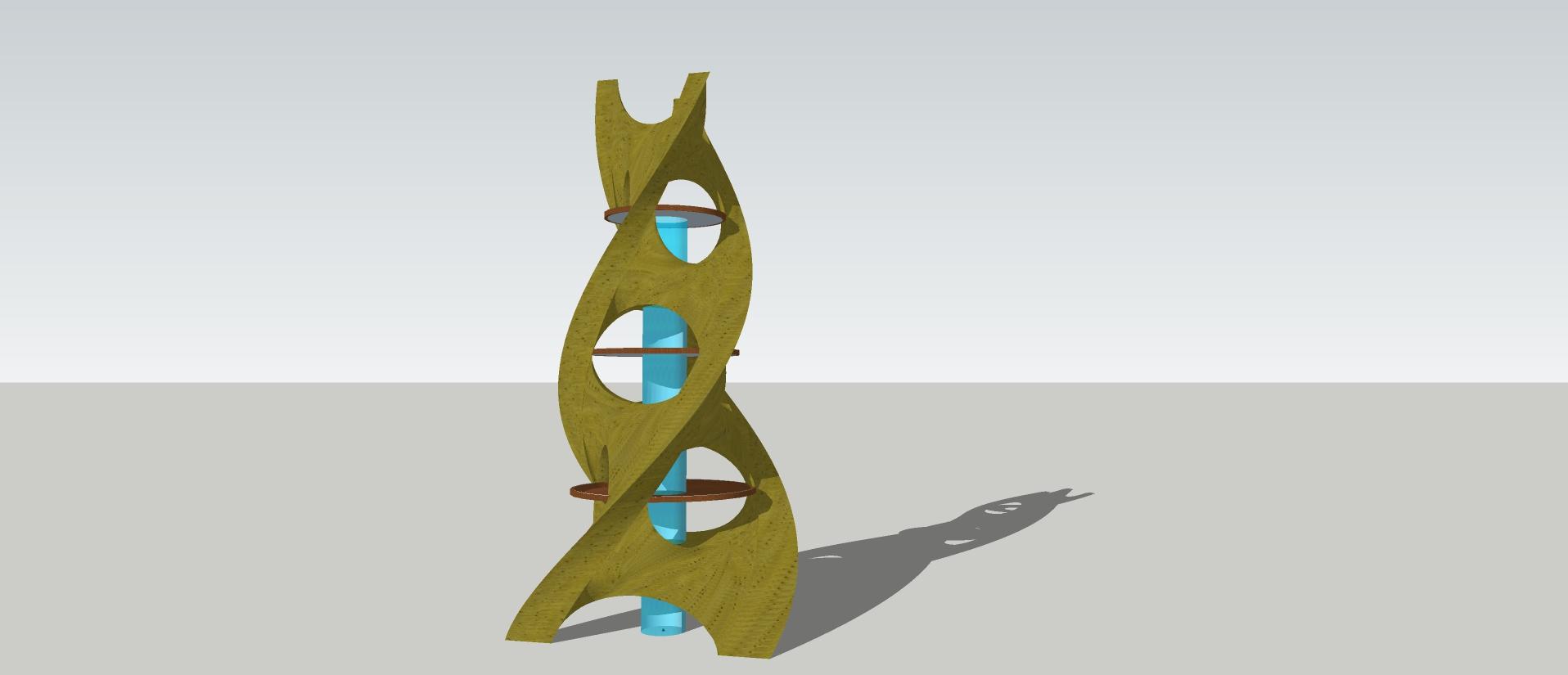 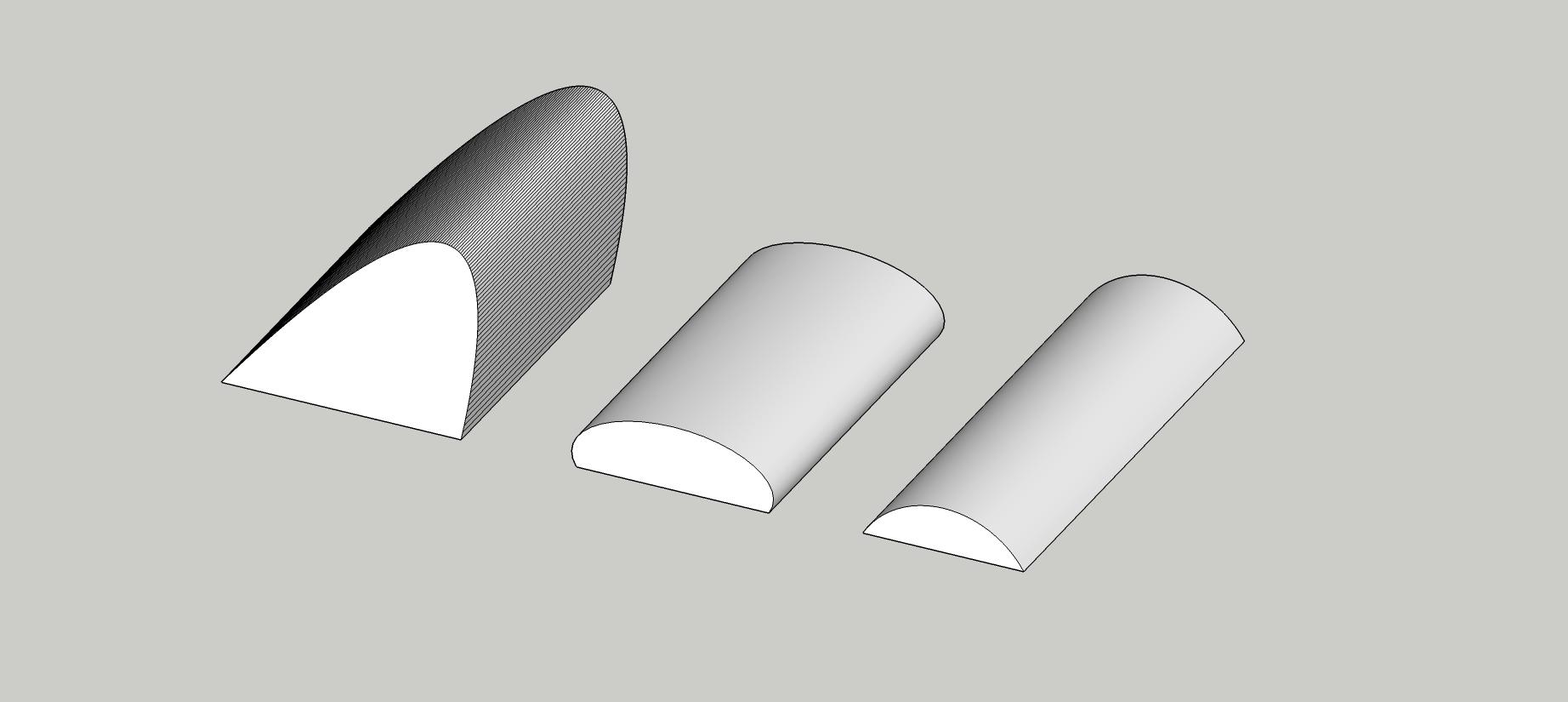 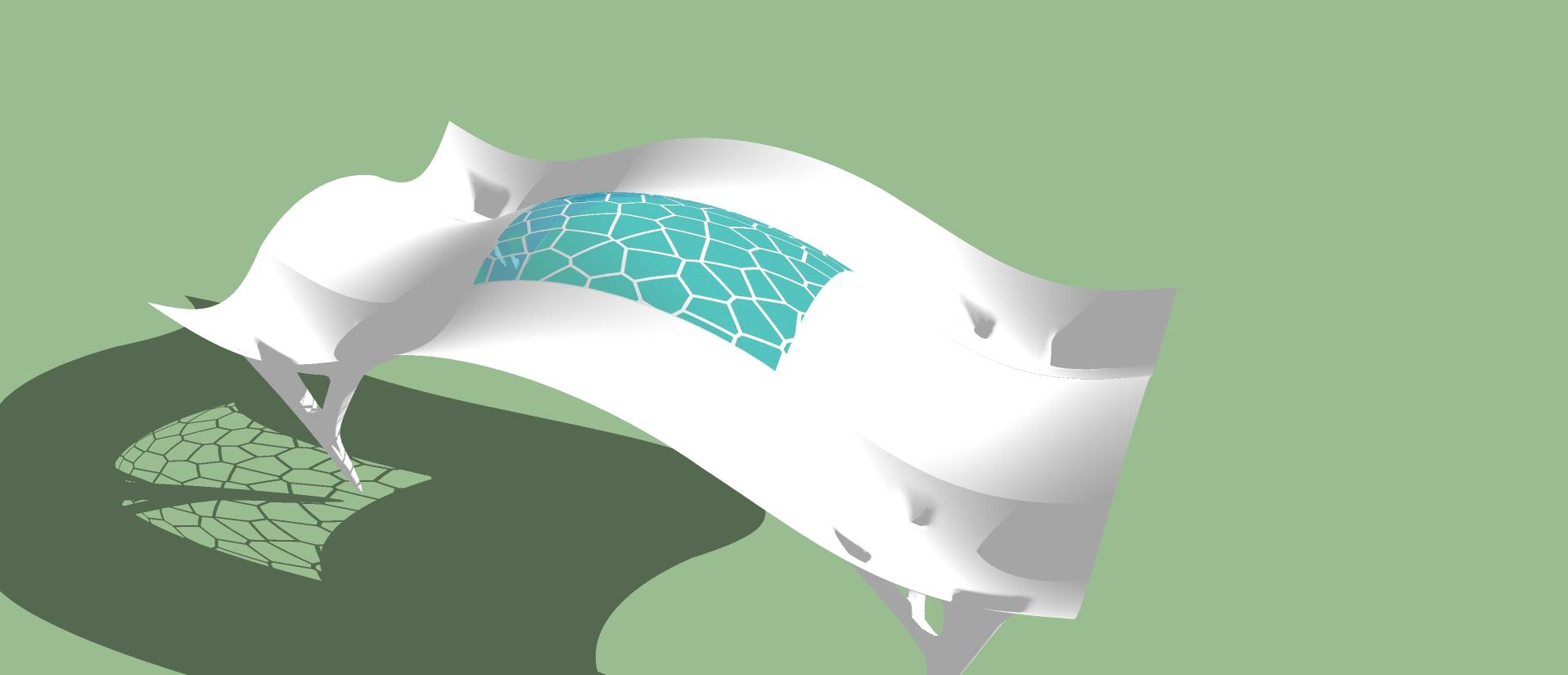 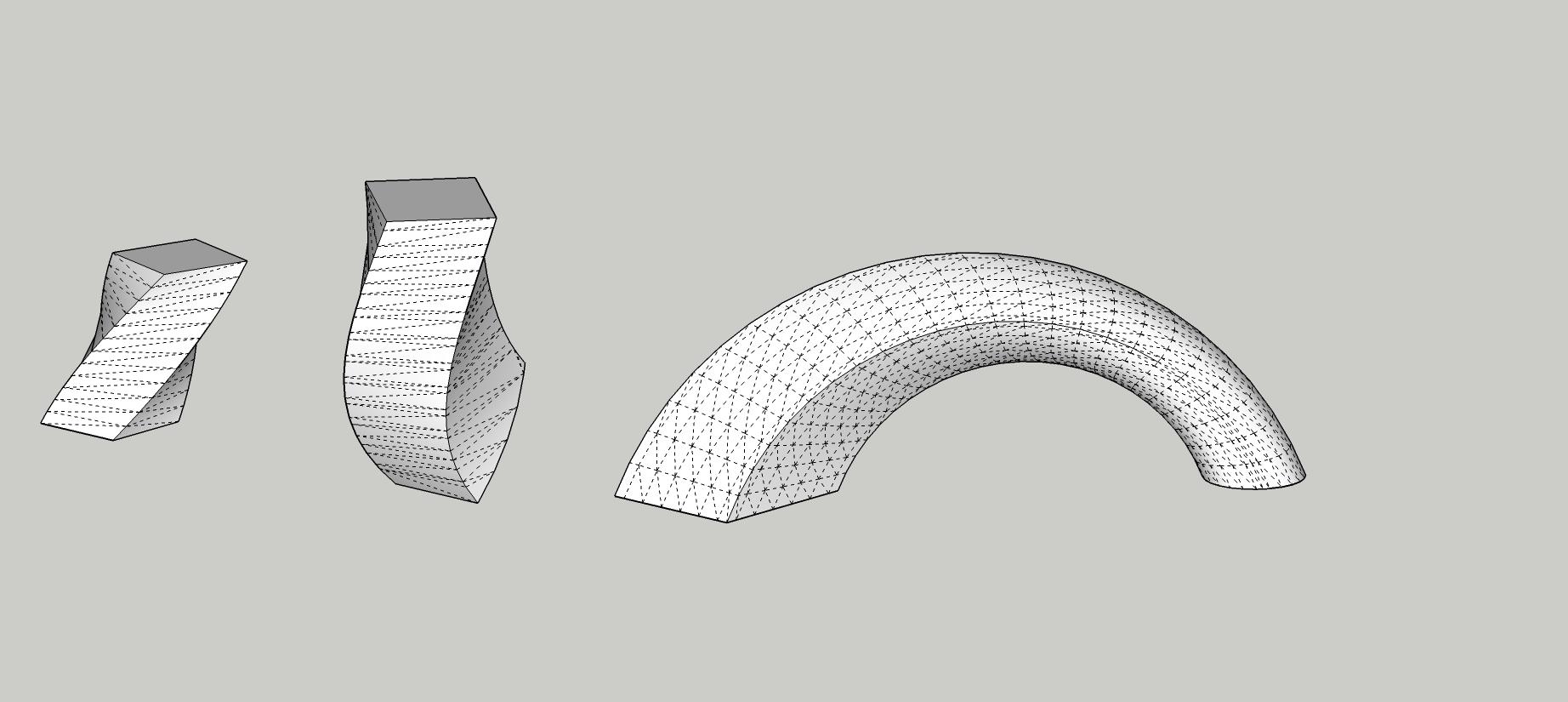 